Table S1: The statistic of sequencing data on Nanopore platform. The reads with quality value Q > 7 and length > 1000 bp were considered. The sequencing depth was calculated by the assembled genome size.Table S2: The statistics of sequencing data download from NCBI. The sequencing depth was calculated by the assembled genome size.Table S3: The statistics of RNA-seq data.Table S4: The statistics of assembled transcripts in Chinese mitten crab.Table S5: The statistics of the transcript mapping ratio on Chinese mitten crab genome.Table S6: The statistics of genome quality in these species.Table S7: The statistics of gene stat in these species.Table S8: The GO enrichment analysis of unique gene families in Chinese mitten crab genome.Table S9: The GO enrichment analysis of expanded gene families in Chinese mitten crab genome.Table S10: The GO enrichment analysis of contracted gene families in Chinese mitten crab genome.Table S11: The relative evolutionary rate of E. sinensis and other species, as analyzed by Tajima’s test.Figure S1: Genomic survey of Chinese mitten crab genome. The GenomeScope k-mer profile plot of the Chinese mitten crab dataset showing the fit of the GenomeScope model (black) to the observed k-mer frequencies (blue). The unusual peak of very high frequency k-mers (∼18× coverage) were determined to be highly enriched for organelle sequences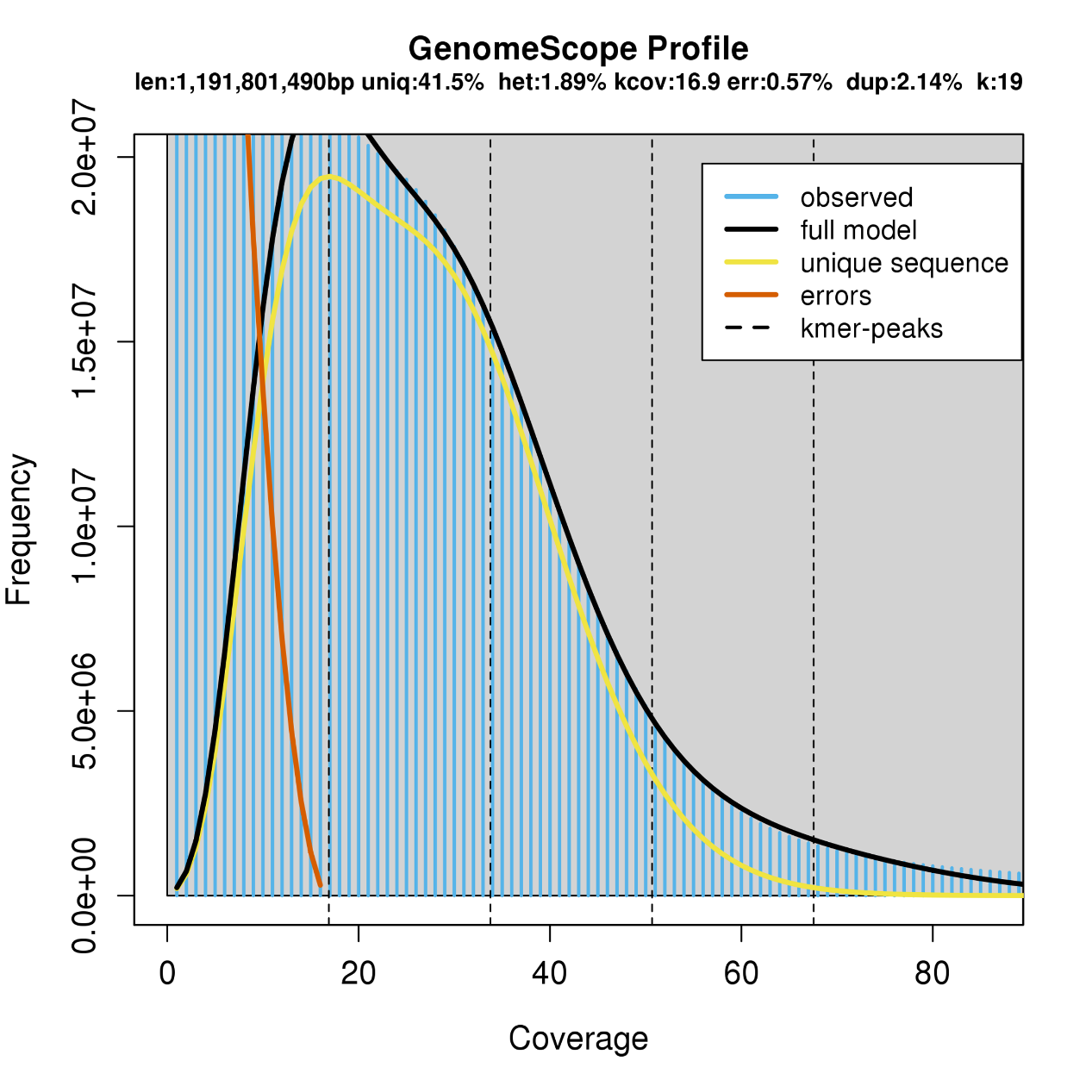 CellAverage length (bp)N50 length (bp)Reads numberTotal base(bp)Sequence coverage (X)20190416-NPL0870-P1-E7-H720,21625,986430,5298,703,671,2437.3020190417-NPL0870-P1-A9-D920,82926,588452,0799,416,771,7357.9020190417-NPL0870-P2-E1-H120,67326,595209,7304,335,870,4313.6420190419-NPL0870-P1-A1-D121,09627,124506,22810,679,449,0168.9620190419-NPL0870-P1-A7-D721,91628,298432,2049,472,490,9077.9520190419-NPL0870-P1-E1-H117,91124,687580,08510,390,062,4648.72Total/Average20,44026,5462,610,85552,998,315,79644.47LibraryRead numberTotal bases (bp)Sequencing platformSequencing depth (X)PRJNA3052161,117,609,092‬102,944,696,640Illumina81.00TermRead pairsTotal bases (bp)Sequencing strategyhepatopancreas53,224,9487,662,952,512PE150heart44,187,1866,362,954,784PE150muscle29,758,0624,285,160,928PE150Total127,170,19618,311,068,224-TermSize (bp)NumberN90300106,987N8049568,998N7078345,648N601,19330,561N501,75820,518Max length (bp)32,665-Total length (bp)145,019,472-Total number (>100 bp)-167,261Total number (>10 kb)-290Mapped transcripts numberTotal transcripts numberMapping ratio136,022167,26181.32%SpeciesGenome sourceAssemblyGenome sizeScaffold N50Total scaffold numberBUSCOBombus terrestrisNCBIchromosome248,654,24412,868,9315,60996.70%Mesobuthus martensiiNCBIcontig925,546,26745,22892,40858.40%StegodyphusmimosarumNCBIScaffold2,738,704,917480,63668,65388.50%Aedes aegyptiNCBIChromosome1,870,673,364310,827,0226,53499.40%Penaeus vannameiNCBIScaffold1,663,565,311605,5554,68290.40%Bicyclus anynanaNCBIScaffold475,399,557638,28210,80097.70%speciesTotal gene numberAverage gene lengthAverage CDS lengthAverage exon lengthAverage intron lengthE. j. sinensis22,6199246.241284.38225.611692.71A. aegypti19,42936511.322123.48347.5211913.30S. mimosarum27,13522250.04830.67194.646259.34D. melanogaster18,2405830.111954.96371.741329.53P. vannamei25,5278883.181520.72256.731568.40GO IDGO TermGO ClassP-valueAdjusted P-valueGO:1901363heterocyclic compound bindingMF2.22E-469.24E-45GO:0097159organic cyclic compound bindingMF2.50E-469.24E-45GO:0032993protein-DNA complexCC2.54E-134.69E-12GO:0042302structural constituent of cuticleMF6.06E-062.99E-05GO:0038023signaling receptor activityMF0.0008372020.002065099GO:0004871signal transducer activityMF0.0021383320.004795047GO:0044764multi-organism cellular processBP0.002738650.005790288GO:0044419interspecies interaction between organismsBP0.002738650.005790288GO:0000150recombinase activityMF0.0081467450.015071478GO:0097367carbohydrate derivative bindingMF0.0137307810.024782385GO:0051606detection of stimulusBP0.0194695380.034303471GO:0009605response to external stimulusBP0.0290885770.047834549GO:0009628response to abiotic stimulusBP0.0290885770.047834549GO IDGO TermGO ClassP-valueAdjusted P-valueGO:0042302structural constituent of cuticleMF2.05E-921.11E-90GO:1901363heterocyclic compound bindingMF1.34E-312.61E-30GO:0097159organic cyclic compound bindingMF1.45E-312.61E-30GO:0043167ion bindingMF0.002294870.005387956GO:0044237cellular metabolic processBP0.0088520770.018599933GO:0031409pigment bindingMF0.0127085820.024509409GO:0022892substrate-specific transporter activityMF0.0172128220.032051462GO:0022857transmembrane transporter activityMF0.0180206530.032437175GO:0016740transferase activityMF0.0204330080.035592982GO IDGO TermGO ClassP-valueAdjusted P-valueGO:0032991macromolecular complexCC1.61E-263.74E-24GO:0043228non-membrane-bounded organelleCC9.82E-217.62E-19GO:0043232intracellular non-membrane-bounded organelleCC9.82E-217.62E-19GO:0044446intracellular organelle partCC5.09E-192.54E-17GO:0044422organelle partCC5.44E-192.54E-17GO:0000786nucleosomeCC4.86E-171.62E-15GO:0032993protein-DNA complexCC4.86E-171.62E-15GO:0000785chromatinCC6.43E-171.72E-15GO:0043226organelleCC7.40E-171.72E-15GO:0043229intracellular organelleCC7.40E-171.72E-15GO:0046982protein heterodimerization activityMF1.45E-163.07E-15GO:0044427chromosomal partCC4.05E-167.86E-15GO:0005694chromosomeCC1.06E-151.90E-14GO:0016459myosin complexCC1.04E-141.74E-13GO:0015629actin cytoskeletonCC1.52E-132.37E-12GO:0044424intracellular partCC1.81E-122.63E-11GO:0016787hydrolase activityMF5.87E-128.05E-11GO:0003774motor activityMF3.90E-114.94E-10GO:0046983protein dimerization activityMF4.03E-114.94E-10GO:0005622intracellularCC4.53E-115.28E-10GO:0005623cellCC1.93E-102.04E-09GO:0044464cell partCC1.93E-102.04E-09GO:0008237metallopeptidase activityMF2.36E-102.39E-09GO:0044430cytoskeletal partCC7.87E-107.64E-09GO:0005856cytoskeletonCC1.86E-091.73E-08GO:0017111nucleoside-triphosphatase activityMF3.41E-073.06E-06GO:0016462pyrophosphatase activityMF4.27E-073.68E-06GO:0016818hydrolase activity, acting on acid anhydrides, in phosphorus-containing anhydridesMF5.09E-074.23E-06GO:0070011peptidase activity, acting on L-amino acid peptidesMF5.43E-074.36E-06GO:0016817hydrolase activity, acting on acid anhydridesMF7.77E-075.99E-06GO:0008233peptidase activityMF7.97E-075.99E-06GO:0003677DNA bindingMF1.16E-058.48E-05GO:0003824catalytic activityMF0.000171370.001140833GO:0043234protein complexCC0.0001782350.001153574GO:0004601peroxidase activityMF0.0004597340.002818897GO:0016684oxidoreductase activity, acting on peroxide as acceptorMF0.0004597340.002818897GO:0006979response to oxidative stressBP0.0005527080.003302078GO:0016209antioxidant activityMF0.0007161610.004171635GO:0008270zinc ion bindingMF0.0008903430.004939283GO:1901363heterocyclic compound bindingMF0.0046878070.025003578GO:0097159organic cyclic compound bindingMF0.0047217060.025003578GO:0042302structural constituent of cuticleMF0.0052689790.027281601GO:0046914transition metal ion bindingMF0.0063306720.032066228GO:0004222metalloendopeptidase activityMF0.0071195280.035256498GO:0005634nucleusCC0.0080443820.038251858GO:0016747transferase activity, transferring acyl groups other than amino-acyl groupsMF0.009844490.044975809OutgroupIngroup1Ingroup2IdenticalIngroup1specificIngroup2specificChi-scoreP-valueFasterS. mimosarumE. sinensisP. vannamei343,83538,20733,308335.600.000001E. sinensisS. mimosarumE. sinensisD. melanogaster310,49383,736102,7461937.880.000001D. melanogasterS. mimosarumE. sinensisB. terrestris328,01492,54983,654449.030.000001E. sinensisS. mimosarumE. sinensisA. aegypti318,49287,40294,703292.710.000001A. aegypti